ST. JOSEPH’S UNIVERSITY, BENGALURU -27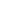 M.Sc COUNSELLING PSYCHOLOGY – II SEMESTERSEMESTER EXAMINATION: MAY 2023(Examination conducted in May 2023)PY8121 : THEORIES OF COUNSELLING AND PSYCHOTHERAPY II(For current batch students only)Time: 2 Hours								Max Marks: 50This paper contains ONE printed page and FIVE parts. Answer ONE question from each part. Each part carries 10 marksPART-AWhat is Cognitive Behavior Therapy? List some of the systematic errors in reasoning that lead to faulty assumptions and misconceptions.ORDescribe in detail how behavior changes according to Donald Meichenbaum’s Cognitive Behavior Modification theory.PART BExplain the phases of short-term psychodynamic therapy.OR	Describe Object Relations theory. Elucidate Melanie Klein’s contribution to this theory.PART CDescribe Choice theory explanation of behavior. What are the therapeutic techniques and procedures used in Reality therapy?ORDescribe in detail the therapeutic process in Solution focus brief therapy.PART DDescribe the history and development of Feminist therapy.ORExplain the therapeutic techniques and procedures used in narrative therapy.PART EGive a detailed account of the pathways towards psychotherapy integration. 						ORDescribe the challenges of developing an integrative perspective.